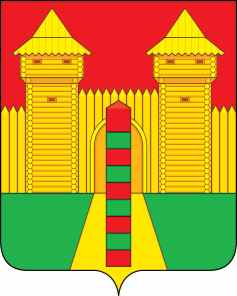 АДМИНИСТРАЦИЯ  МУНИЦИПАЛЬНОГО  ОБРАЗОВАНИЯ «ШУМЯЧСКИЙ   РАЙОН» СМОЛЕНСКОЙ  ОБЛАСТИПОСТАНОВЛЕНИЕот 14.02.2024г. № 74        п. ШумячиВ соответствии с частью 1 статьи 49,  частью 1 статьи 50 Уголовного кодекса Российской Федерации,  Федеральным  законом  от 06.10.2003 г.  №131-ФЗ  «Об  общих принципах  организации  местного  самоуправления  в  Российской  Федерации», в целях определения перечня организаций и учреждений, где будут отбывать наказания, осужденные к обязательным и исправительным работам, Администрация муниципального образования «Шумячский район» Смоленской областиП О С Т А Н О В Л Я Е Т:1. Утвердить прилагаемые:1.1. Перечень организаций и предприятий где будут отбывать наказание осужденные к исправительным работам, расположенных на территории муниципального образования «Шумячский район» Смоленской области в 2024 году;1.2. Перечень организаций и предприятий где будут отбывать наказание осужденные к обязательным работам, расположенных на территории муниципального образования «Шумячский район» Смоленской области в 2024 году;1.3. Перечень видов обязательных  и исправительных работ на территории муниципального образования «Шумячский район» Смоленской области в 2024 году.2. Настоящее постановление вступает в силу со дня его подписания.Переченьорганизаций и учреждений, находящихся на территории муниципального образования «Шумячский район» Смоленской области, где будут отбывать наказание осужденные к исправительным работам в 2024 годуПереченьорганизаций и учреждений, находящихся на территории муниципального образования «Шумячский район» Смоленской области, где будут отбывать наказание осужденные к обязательным работам в 2024 годуПереченьвидов обязательных   и  исправительных  работ на территории муниципального образования «Шумячский район» Смоленской области в 2024 г.1.  Благоустройство территории:- уборка территорий;- сбор и вынос мусора;- очистка от сорных растений;- реконструкция газонов;- посадка, обрезка деревьев и кустарников;- покраска малых архитектурных форм;- скашивание травы;- очистка придорожных территорий, тротуаров, скверов, парков.2. Погрузо-разгрузочные работы.3. Побелка деревьев, бордюрных плит.4. Подсобные работы.5. Работы по ликвидации несанкционированных свалок.О перечне организаций и предприятий, где будут отбывать наказание осужденные к исправительным работам, и перечне организаций и предприятий, где будут отбывать наказание осужденные к обязательным работам, расположенных на территории муниципального образования «Шумячский район» Смоленской области в 2024 годуИ.п. Главы муниципального образования «Шумячский район» Смоленской области  Д.А. Каменев           УТВЕРЖДЕНпостановлением Администрации муниципального образования «Шумячский район» Смоленской области от 14.02.2024г. № 74  № п/пОрганизации и учреждения, находящиеся на территории муниципального образования «Шумячский район» Смоленской областиПримерное количество рабочих мест1.Муниципальное унитарное предприятие «Шумячское  РПО  КХ»         12.Муниципальное  унитарное  предприятие «Коммунальщик»  Первомайского  сельского  поселения  Шумячского  района  Смоленской  области         13.ООО  «Теза»         14.СПК  «Русское»         15.ИП Матейко  Антон  Романович16.ООО  «Лёвушка»17.ООО  «Лаваш -1»1УТВЕРЖДЕНпостановлением Администрации муниципального образования «Шумячский район» Смоленской области от 14.02.2024г. № 74№ п/пОрганизации и учреждения, находящиеся на территории муниципального образования «Шумячский район» Смоленской областиОрганизации и учреждения, находящиеся на территории муниципального образования «Шумячский район» Смоленской областиОрганизации и учреждения, находящиеся на территории муниципального образования «Шумячский район» Смоленской области1.Администрация муниципального образования «Шумячский район» Смоленской областиАдминистрация муниципального образования «Шумячский район» Смоленской областиАдминистрация муниципального образования «Шумячский район» Смоленской области2.Администрация Надейковичского сельского поселения Шумячского района Смоленской областиАдминистрация Надейковичского сельского поселения Шумячского района Смоленской областиАдминистрация Надейковичского сельского поселения Шумячского района Смоленской области3.Администрация Озерного сельского поселения Шумячского района Смоленской областиАдминистрация Озерного сельского поселения Шумячского района Смоленской областиАдминистрация Озерного сельского поселения Шумячского района Смоленской области4.Администрация Первомайского сельского поселения Шумячского района Смоленской областиАдминистрация Первомайского сельского поселения Шумячского района Смоленской областиАдминистрация Первомайского сельского поселения Шумячского района Смоленской области5.Администрация Понятовского сельского поселения Шумячского района Смоленской областиАдминистрация Понятовского сельского поселения Шумячского района Смоленской областиАдминистрация Понятовского сельского поселения Шумячского района Смоленской области6.Администрация Руссковского сельского поселения Шумячского района Смоленской областиАдминистрация Руссковского сельского поселения Шумячского района Смоленской областиАдминистрация Руссковского сельского поселения Шумячского района Смоленской области7.Администрация Снегиревского сельского поселения Шумячского района Смоленской областиАдминистрация Снегиревского сельского поселения Шумячского района Смоленской областиАдминистрация Снегиревского сельского поселения Шумячского района Смоленской области8.Администрация Студенецкого сельского поселения Шумячского района Смоленской областиАдминистрация Студенецкого сельского поселения Шумячского района Смоленской областиАдминистрация Студенецкого сельского поселения Шумячского района Смоленской области9.СОГБУ  «Шумячский  комплексный  центр  социального  обслуживания  населения»СОГБУ  «Шумячский  комплексный  центр  социального  обслуживания  населения»СОГБУ  «Шумячский  комплексный  центр  социального  обслуживания  населения»УТВЕРЖДЕНпостановлением Администрации муниципального образования «Шумячский район» Смоленской области от 14.02.2024г. № 74